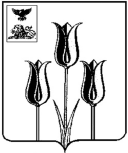 РОССИЙСКАЯ ФЕДЕРАЦИЯП О С Т А Н О В Л Е Н И ЕГЛАВЫ АДМИНИСТРАЦИИ МУНИЦИПАЛЬНОГО РАЙОНА «ВОЛОКОНОВСКИЙ РАЙОН»БЕЛГОРОДСКОЙ ОБЛАСТИ27 августа 2015 г.                                                                    				 № 205					Об утверждении Положения о проведении оценки регулирующего воздействия проектов нормативных правовых актов и экспертизы нормативных правовых актов Волоконовского района, затрагивающих вопросы осуществления предпринимательской и инвестиционной деятельностиВ целях повышения эффективности и совершенствования процессов муниципального управления в части подготовки и принятия регулирующих решений, а также внедрения института оценки регулирующего воздействия в деятельность органов местного самоуправления муниципального района «Волоконовский район» Белгородской области, в соответствии с Федеральным законом от 6 октября 2003 года № 131-ФЗ «Об общих принципах организации местного самоуправления в Российской Федерации», законом Белгородской области от 1 апреля 2014 года № 270 «Об оценке регулирующего воздействия проектов нормативных правовых актов и экспертизе нормативных правовых актов в Белгородской области», приказа департамента экономического развития Белгородской области от 16 февраля 2015 года № 51-пр «О внесении изменений в приказ от 31 октября 2014 года №710-пр», п о с т а н о в л я ю :1. Утвердить Положение о проведении оценки регулирующего воздействия проектов нормативных правовых актов и экспертизы нормативных правовых актов Волоконовского района, затрагивающих вопросы осуществления предпринимательской и инвестиционной деятельности (прилагается).2.	Определить ответственным органом за проведение оценки
регулирующего воздействия проектов муниципальных нормативных
правовых актов и экспертизы муниципальных нормативных правовых актов
Волоконовского района, затрагивающих предпринимательскую и
инвестиционную деятельность отдел прогнозирования и развития муниципальной экономики администрации района (Тетерятник С.А.).3.	Структурным подразделениям администрации Волоконовского район в течение 10 рабочих дней с момента подписания настоящего постановления определить ответственного сотрудника, который в своей деятельности взаимодействует с отделом прогнозирования и развития муниципальной экономики администрации района по проведению оценки регулирующего воздействия проектов муниципальных нормативных правовых актов и экспертизы муниципальных нормативных правовых актов Волоконовского района.4. Опубликовать настоящее постановление в районной газете «Красный Октябрь» и разместить на официальном сайте администрации Волоконовского района www.voladm.ru.5. Контроль за исполнением постановления возложить на заместителя главы администрации района по стратегическому развитию  Е.А.Сотникова.Глава администрации района						С. БикетовУтвержденораспоряжением главы администрации районаот 27 августа 2015г. № 205Положениео проведении оценки регулирующего воздействия проектов нормативных правовых актов и экспертизы нормативных правовых актов Волоконовского района, затрагивающих вопросы осуществления предпринимательской и инвестиционной деятельности1. Общие положенияНастоящее Положение о проведении оценки регулирующего воздействия проектов муниципальных нормативных правовых актов и экспертизы муниципальных нормативных правовых актов Волоконовского района, затрагивающих предпринимательскую и инвестиционную деятельность (далее - Положение) определяет порядок проведения оценки регулирующего воздействия проектов муниципальных нормативных правовых актов и экспертизы муниципальных правовых актов Волоконовского района, затрагивающих предпринимательскую и инвестиционную деятельность.Оценка регулирующего воздействия проектов муниципальных нормативных правовых актов (далее - ОРВ) и экспертиза муниципальных нормативных правовых актов Волоконовского района, затрагивающих предпринимательскую и инвестиционную деятельность (далее - экспертиза) заключается в анализе проблем и целей муниципального регулирования, выявлении альтернативных вариантов их достижения, а также определении связанных с ними выгод и издержек социальных групп (в том числе хозяйствующих субъектов, граждан и общества в целом), подвергающихся воздействию муниципального регулирования, для выбора наиболее эффективного варианта.Основные термины и понятия, используемые в настоящем Положении:-	уполномоченный орган - администрация Волоконовского района,
ответственная за внедрение ОРВ в Волоконовском районе;- ответственный орган – отдел прогнозирования и развития муниципальной экономики администрации Волоконовского района, ответственный за проведение ОРВ и экспертизы, выполняющий функции по информационно-методическому обеспечению процедуры ОРВ, контролю качества исполнения процедур ОРВ, подготовке заключений об ОРВ;-	орган-разработчик - структурные подразделения администрации   Волоконовского   района,   осуществляющие   в пределах предоставленных полномочий разработку проектов муниципальных нормативных правовых актов Волоконовского района, затрагивающих предпринимательскую и инвестиционную деятельность;-	официальный сайт - информационный ресурс в информационно -
телекоммуникационной сети «Интернет», определенный в Волоконовском
районе для размещения сведений о проведении процедуры ОРВ, в том числе
в целях организации публичных консультаций и информирования об их
результатах (www.voladm.ru);уведомление - документ, содержащий сравнительный анализ возможных вариантов решения выявленной в соответствующей сфере общественных отношений проблемы;сводка предложений - документ, содержащий предложения, поступившие в ходе обсуждения предлагаемого правового регулирования;сводный отчет - документ, содержащий выводы по итогам проведения исследований о возможных вариантах решения выявленной в соответствующей сфере общественных отношений проблемы, а также результаты расчетов издержек и выгод применения указанных вариантов решения;- публичные консультации - открытое обсуждение с заинтересованными лицами проекта муниципального нормативного правового акта, организуемое ответственным органом в ходе проведения ОРВ и подготовки заключения об ОРВ;-	заключение об ОРВ - документ, подготавливаемый ответственным
органом и содержащий выводы об обоснованности полученных органом-
разработчиком результатов ОРВ проекта муниципального нормативного
правового акта;- заключение об экспертизе - документ, подготавливаемый ответственным органом и содержащий вывод о положениях муниципального нормативного правового акта, в отношении которого проводится экспертиза, создающих необоснованные затруднения для осуществления предпринимательской и инвестиционной деятельности, или об отсутствии таких положений, а также обоснование сделанных выводов.1.4.	ОРВ и экспертизе подлежат муниципальные нормативные
правовые акты Волоконовского района, направленные на регулирование
правоотношений в следующих сферах:-	муниципальное регулирование инвестиционной деятельности и
предоставление мер поддержки субъектам предпринимательской
деятельности, а также установление дополнительных обязанностей субъектов
предпринимательской деятельности;-	осуществление муниципального контроля в сфере инвестиционной и
предпринимательской деятельности;          - предоставление муниципальных услуг субъектам предпринимательской и инвестиционной деятельности.1.5.	ОРВ и экспертиза муниципальных нормативных правовых актов
проводится в целях выявления положений, которые:	вводят избыточные административные и иные ограничения, запреты и обязанности для субъектов предпринимательской и инвестиционной
деятельности или способствуют их введению;способствуют возникновению необоснованных расходов субъектов предпринимательской и инвестиционной деятельности;способствуют возникновению не предусмотренных муниципальными нормативными правовыми актами Волоконовского района о бюджете на очередной финансовый год и на плановый период расходов местного бюджета Волоконовского района.1.6.	Настоящее Положение не применяется в отношении:- проектов муниципальных нормативных правовых актов, разрабатываемых исключительно в целях приведения муниципальных нормативных правовых актов Волоконовского района в соответствие с требованиями федерального и (или) областного законодательства;          - проектов местного бюджета и отчетов о его исполнении;- проектов муниципальных нормативных правовых актов, устанавливающих налоги, сборы и тарифы, установление которых отнесено к вопросам местного значения;-	проектов муниципальных нормативных правовых актов, подлежащих
публичным слушаниям в соответствии со ст. 28 Федерального закона
от 06.10.2003 года № 131 - ФЗ «Об общих принципах организации местного
самоуправления в Российской Федерации»;- проектов    муниципальных    нормативных    правовых    актов    о координационных, совещательных органах;проектов муниципальных нормативных правовых актов, содержащих сведения, составляющие государственную тайну;проектов муниципальных нормативных правовых актов, содержащих сведения конфиденциального характера;- проектов муниципальных нормативных правовых актов, затрагивающих вопросы предупреждения чрезвычайных ситуаций, стихийных бедствий, эпидемий и ликвидации их последствий;- проектов муниципальных нормативных правовых актов, затрагивающих вопросы организации и проведения на территории Волоконовского района мероприятий по предупреждению и ликвидации болезней животных, их лечению, защите населения от болезней, общих для человека и животных;- проектов муниципальных нормативных правовых актов, затрагивающих вопросы организации и осуществления на территории Волоконовского района мероприятий по предупреждению терроризма и экстремизма, минимизации их последствий.1.7.	В случае если проект муниципального нормативного правового
акта направлен на регулирование правоотношений в сферах, указанных в
пункте 1.4. настоящего Положения, но ОРВ не проводится в соответствии с
пунктом 1.6. настоящего Положения, орган-разработчик проекта
муниципального нормативного правого акта в пояснительной записке к проекту муниципального нормативного правового акта, направляемого на согласование в ответственный орган, приводит обоснования, по которым процедура ОРВ не проводится.1.8. Участниками процедуры ОРВ и экспертизы являются органы-разработчики проектов муниципальных нормативных правовых актов Волоконовского района, ответственный орган, органы исполнительной власти Белгородской области и заинтересованные лица, принимающие участие в публичных консультациях в ходе проведения процедуры ОРВ и экспертизы.2. Размещение уведомления об обсуждении концепции предлагаемого правового регулирования2.1. Решение о проведении ОРВ на этапе формирования концепции предлагаемого правового регулирования принимает орган-разработчик проекта муниципального нормативного правового акта.2.2. Орган-разработчик направляет в ответственный орган уведомление об обсуждении предлагаемого правового регулирования в соответствии с приложением № 1 к настоящему Положению.2.3. К уведомлению прилагаются:перечень вопросов для участников публичных консультаций в соответствии с приложением № 2 к настоящему Положению;иные материалы, которые служат обоснованием выбора варианта предлагаемого правового регулирования.Ответственный орган размещает на официальном сайте уполномоченного органа www.voladm.ru (далее - официальный сайт) уведомление с прилагаемым пакетом документов, указанным в п. 2.3. настоящего Положения.Срок, указанный в уведомлении, в течение которого ответственным органом принимаются предложения в связи с размещением уведомления, составляет не менее 10 календарных дней со дня размещения уведомления на официальном сайте.Ответственный орган по электронной почте извещает о размещении уведомления с указанием сведений о месте такого размещения (полный электронный адрес официального сайта) следующие органы и организации:органы и организации, действующие на территории Волоконовского района, целью деятельности которых является защита и представление интересов субъектов предпринимательской и инвестиционной деятельности;общественного помощника Уполномоченного по защите прав предпринимателей в Белгородской области;-	иных лиц, исходя из содержания проблемы, цели и предмета
регулирования.Отсутствие у органа-разработчика и (или) ответственного органа исчерпывающих сведений о круге лиц, интересы которых могут быть затронуты предлагаемым правовым регулированием, не является основанием для отказа от рассылки извещений о проведении публичных консультаций.Сбор предложений, поступивших в ходе обсуждения концепции предлагаемого правового регулирования, осуществляется ответственным органом. Ответственный орган обязан собрать все предложения, поступившие в установленный в уведомлении срок.Ответственный орган составляет сводку предложений, поступивших в рамках публичных консультаций в соответствии с приложением № 3 к настоящему Положению в срок не позднее 7 рабочих дней со дня поступления предложений и направляет в орган-разработчик. В сводке предложений указывается автор и содержание предложения. Также в сводке предложений указывается перечень органов и организаций, которые принимали участие в проведении публичных консультаций.Орган-разработчик в течение 2 рабочих дней рассматривает предложения, содержащиеся в поступившей сводке предложений, принимает решение об использовании данного предложения (предложений) при разработке муниципального нормативного правового акта либо об отказе в его разработке и дополняет сводку предложений результатом его рассмотрения.Орган-разработчик в случае отказа от использования поступившего предложения (предложений) должен обосновать принятие такого решения.Сводку предложений, дополненную результатами рассмотрения, подписывает руководитель органа-разработчика.Сводку предложений орган-разработчик в течение 2 рабочих дней со дня подписания направляет в ответственный орган для размещения на официальном сайте.2.13.	По результатам рассмотрения сводки предложений
орган-разработчик принимает решение о подготовке проекта
муниципального нормативного правового акта либо об отказе от введения
предлагаемого правового регулирования в целях решения выявленной
проблемы.2.14. В случае принятия решения об отказе от подготовки проекта муниципального нормативного правового акта орган-разработчик размещает на официальном сайте соответствующую информацию и в течение 3 рабочих дней со дня размещения извещает по электронной почте о принятом решении органы и организации, которые извещались о размещении на  официальном сайте уведомления о проведении публичных	консультаций по обсуждению концепции предполагаемого правового регулирования.3. Разработка проекта муниципального нормативного правового акта, составление сводного отчета и их публичное обсуждение3.1.	В случае принятия решения о необходимости введения
предлагаемого правового регулирования для решения выявленной проблемы
орган-разработчик выбирает наилучший из имеющихся вариантов правового
регулирования с учетом следующих основных критериев:эффективность, определяемая высокой степенью вероятности достижения заявленных целей регулирования;уровень и степень обоснованности предполагаемых затрат потенциальных адресатов предполагаемого правового регулирования и бюджета Волоконовского района;-	предполагаемая польза для соответствующей сферы общественных
отношений, выражающаяся в создании благоприятных условий для ее
реализации.Орган-разработчик на основании выбранного варианта правового регулирования разрабатывает проект муниципального нормативного правового акта и формирует сводный отчет о результатах проведения ОРВ проекта муниципального нормативного правового акта в соответствии с приложением № 4 к настоящему Положению.Орган-разработчик составляет сводный отчет с учетом результатов рассмотрения предложений, поступивших от ответственного органа в связи с размещением уведомления.Сводный отчет подписывает руководитель органа-разработчика.В целях проведения публичных консультаций орган-разработчик направляет в ответственный орган проект муниципального нормативного правового акта, сводный отчет, перечень вопросов для участников публичных консультаций в соответствии с приложением № 2 к настоящему Положению и иные материалы и информацию по усмотрению органа-разработчика, служащие обоснованием выбора предлагаемого варианта правового регулирования.Целями проведения публичных консультаций являются:- сбор мнений всех заинтересованных лиц относительно обоснованности окончательного выбора варианта предполагаемого правового регулирования;-	установление степени объективности количественных и качественных
оценок, касающихся групп потенциальных адресатов предлагаемого
правового регулирования и возможных выгод и издержек указанных групп, а
также доходов (расходов) бюджета Волоконовского района, связанных с
введением указанного варианта предлагаемого правового регулирования;- определение достижимости целей предлагаемого правового регулирования, поставленных органом-разработчиком, а также возможных рисков, связанных с введением соответствующего правового регулирования.Также целью публичных консультаций на этапе обсуждения проекта муниципального нормативного правового акта и сводного отчета является оценка участниками публичных консультаций качества подготовки соответствующего проекта муниципального нормативного правового акта с точки зрения юридической техники и соответствия цели выбранного варианта предполагаемого правового регулирования.3.6.	Для проведения публичных консультаций ответственный орган в
течение 3 рабочих дней со дня получения всех необходимых документов от
органа-разработчика размещает на официальном сайте информационное
сообщение о проведении публичных консультаций, проект муниципального
нормативного правового акта и сводный отчет.В информационном сообщении указывается способ направления участниками публичных консультаций своих мнений по вопросам, обсуждаемым в ходе публичных консультаций, и срок проведения публичных консультаций, в течение которого будет осуществляться прием предложений (позиций) участников публичных консультаций. Срок проведения публичных консультаций не может составлять менее 10 календарных дней со дня размещения информационного сообщения о проведении публичных консультаций.Дополнительно к информационному сообщению о проведении публичных консультаций прилагается перечень вопросов для участников публичных консультаций в соответствии с приложением № 2 к настоящему Положению и иные материалы и информация, служащие обоснованием выбора предлагаемого варианта правового регулирования.3.7.	Одновременно с размещением на официальном сайте
информационного сообщения о проведении публичных консультаций
ответственный орган по электронной почте извещает о размещении
материалов для публичных консультаций с указанием сведений о месте
такого размещения (полный электронный адрес официального сайта)
следующие органы и организации:органы и организации, действующие на территории Волоконовского района, целью деятельности которых является защита и представление интересов субъектов предпринимательской и инвестиционной деятельности;общественного помощника Уполномоченного по защите прав предпринимателей в Белгородской области;-	иных лиц, исходя из содержания проблемы, цели и предмета
регулирования.3.8.	Сбор предложений, поступивших в связи с проведением
публичных консультаций, осуществляется ответственным органом.
Ответственный орган обязан собрать все предложения, поступившие в
установленный в информационном сообщении срок.3.9.	Ответственный орган составляет сводку предложений,
поступивших    в    рамках    публичных   консультаций,    в    соответствии    с приложением № 3 к настоящему Положению в срок не позднее 7 рабочих дней со дня поступления предложений и направляет в орган-разработчик. В сводке предложений указывается автор и содержание предложения. Также в сводке предложений указывается перечень органов и организаций, которые принимали участие в проведении публичных консультаций.3.10.	Орган-разработчик в течение 2 рабочих дней рассматривает
предложения, содержащиеся в поступившей сводке предложений, принимает
решение об использовании данного предложения (предложений) при
разработке муниципального нормативного правового акта либо об отказе в
его разработке и дополняет сводку предложений результатом его
рассмотрения.Орган-разработчик в случае отказа от использования поступившего предложения (предложений) должен обосновать принятие такого решения.3.11.	Сводку предложений, дополненную результатами рассмотрения,
подписывает руководитель органа-разработчика.3.12.	По результатам публичных консультаций орган-разработчик
проекта муниципального нормативного правового акта дорабатывает проект
муниципального нормативного правового акта и сводный отчет в срок не
более 10 календарных дней со дня поступления сводки предложений,
составленной ответственным органом по результатам публичных
консультаций.3.13.	В течение 2 рабочих дней доработанный проект муниципального
нормативного правового акта и сводный отчет орган-разработчик
направляет в ответственный орган для размещения на официальном сайте и
подготовки заключения об ОРВ.4. Подготовка заключения об оценке регулирующего воздействия4.1.	Заключение об ОРВ (далее - заключение) подготавливает
ответственный орган в течение 5 рабочих дней со дня поступления проекта
муниципального нормативного правового акта и сводного отчета в
соответствии с приложением № 5 к настоящему Положению.Заключение должно содержать выводы о соблюдении органом-разработчиком установленного порядка проведения процедуры ОРВ, обоснованность выбора органом-разработчиком варианта правового регулирования и информацию о наличие либо отсутствии положений, необоснованно затрудняющих осуществление предпринимательской и инвестиционной деятельности.4.2.	В случае если сводный отчет не содержит полной информации,
предусмотренной формой сводного отчета, ответственный орган возвращает
пакет документов органу-разработчику проекта муниципального
нормативного правового акта не позднее 3 рабочих дней, следующих за днем
его поступления.4.3.	Ответственный орган осуществляет анализ обоснованности
выводов органа-разработчика относительно необходимости введения
предлагаемого им способа правового регулирования.В ходе анализа обоснованности выбора предлагаемого правового регулирования ответственный орган формирует мнение относительно рассмотрения возможных вариантов правового регулирования выявленной проблемы, а также эффективности данных способов решения проблемы в сравнении с действующим на момент проведения процедуры ОРВ правовым регулированием рассматриваемой сферы общественных отношений.Мнение ответственного органа, а также его собственные оценки и иные замечания подлежат включению в заключение.При оценке эффективности предложенных вариантов правового регулирования ответственный орган обращает внимание на следующие основные сведения:-	корректность формулировки выявленной проблемы;-	обоснованность качественного и количественного определения
потенциальных адресатов предлагаемого правового регулирования;-	определение целей предлагаемого правового регулирования;практическая реализуемость заявленных целей предлагаемого правового регулирования;корректность оценки органом-разработчиком дополнительных расходов и доходов потенциальных адресатов предлагаемого правового регулирования и местного бюджета, связанных с введением предлагаемого правового регулирования;-	верифицируемость показателей достижения целей предлагаемого
правового регулирования и возможность последующего мониторинга их
достижения.4.7.	Обоснованные предложения ответственного органа, направленные
на улучшение качества проекта муниципального нормативного правового
акта, подлежат включению в заключение.Заключение подлежит размещению на официальном сайте в течение 3 рабочих дней со дня его подготовки и одновременно на бумажном носителе направляется органу-разработчику проекта муниципального нормативного правового акта.В случае если в ходе подготовки заключения ответственным органом сделаны выводы о несоблюдении порядка проведения ОРВ проекта муниципального нормативного правового акта, в соответствии с настоящим Положением;  об    отсутствии    обоснованности    выбора    варианта    правового регулирования; о наличии положений, необоснованно затрудняющих осуществление предпринимательской и инвестиционной деятельности, - ответственный орган направляет сводный отчет и проект муниципального нормативного правового акта органу-разработчику на доработку.Орган-разработчик дорабатывает проект муниципального нормативного правового акта и сводный отчет в течение 10 рабочих дней.Доработанный сводный отчет и проект муниципального нормативного правового акта на бумажном носителе орган-разработчик повторно направляет в ответственный орган для подготовки заключения.5. Экспертиза муниципальных нормативных правовых актов	5.1.	Экспертиза муниципальных нормативных правовых актов
проводится ответственным органом в отношении действующих
муниципальных нормативных правовых актов в целях оценки достижения
заявленных в ходе их разработки и принятия целей регулирования,
эффективности предложенного способа правового регулирования, оценки
фактических положительных и отрицательных последствий предложенного
способа правового регулирования.5.2.	Экспертиза проводится в отношении муниципальных нормативных
правовых актов, регулирующих отношения, участниками которых являются
или могут являться субъекты предпринимательской и инвестиционной
деятельности.5.3.	Экспертиза проводится на основании утвержденного
ответственным органом плана.5.4.	В план включаются муниципальные нормативные правовое акты, в
отношении которых имеются сведения, указывающие, что положения
муниципального нормативного правового акта создают условия,
необоснованно затрудняющие осуществление предпринимательской и
инвестиционной деятельности.Данные сведения могут быть получены ответственным органом самостоятельно в связи с осуществлением функций по вопросам местного значения и нормативно-правовому регулированию в установленной сфере деятельности, а также в результате рассмотрения предложений о проведении экспертизы, поступивших в ответственный орган в виде письменных предложений от представителей:субъектов предпринимательской и инвестиционной деятельности;общественного помощника Уполномоченного по защите прав предпринимателей в Белгородской области;общественных организаций, защищающих и представляющих интересы субъектов предпринимательской и инвестиционной деятельности;-	иных лиц.План утверждается на 1 год не позднее 1 апреля текущего года и размещается ответственным органом на официальном сайте.В плане для каждого муниципального нормативного правового акта предусматривается срок проведения экспертизы, который не должен превышать 2 месяцев.5.7.	Срок проведения экспертизы может быть продлен ответственным
органом не более чем на 1 месяц.5.8. Экспертиза муниципальных нормативных правовых актов
осуществляется ответственным органом во взаимодействии и на основании
материалов, представленных органам-разработчикам.5.9.	Указанные материалы содержат сведения (расчеты, обоснования),
на которых основывается необходимость муниципального регулирования
соответствующих общественных отношений.5.10.	В случае если органом-разработчиком на запрос ответственного
органа в установленный срок не представлены необходимые в целях
проведения экспертизы материалы, сведения об этом указываются в тексте
заключения.5.11.	В ходе проведения экспертизы проводятся публичные
консультации, исследование муниципального нормативного правового акта
на предмет наличия положений, необоснованно затрудняющих ведение
предпринимательской и инвестиционной деятельности, и составляется
мотивированное заключение об экспертизе муниципального нормативного
правового акта (далее заключение об экспертизе).5.12.	Публичные консультации проводятся в течение 15 рабочих дней
со дня установленного планом для начала экспертизы. На официальном сайте
размещается уведомление о проведении экспертизы с указанием срока
начала и окончания публичных консультаций.При проведении исследования подлежат рассмотрению замечания, предложения, рекомендации, сведения (расчеты, обоснования), информационно-аналитические материалы, поступившие в ходе публичных консультаций, анализируются положения муниципального нормативного правового акта во взаимосвязи со сложившейся практикой их применения, учитывается их соответствие принципам правового регулирования, определяется характер и степень воздействия положений муниципального нормативного правового акта на регулируемые отношения в сфере предпринимательской и инвестиционной деятельности, устанавливается наличие затруднений в ее осуществлении, вызванных применением положений муниципального нормативного правового акта, а также их обоснованность и целесообразность для целей муниципального регулирования соответствующих отношений.По результатам проведения публичных консультаций (исследований) составляется заключение об экспертизе.В заключении об экспертизе указываются сведения:-	о муниципальном нормативном правовом акте, в отношении которого
проводится экспертиза;- об      органе-разработчике,      подготовившем      муниципальный нормативный правовой акт;-	о выявленных положениях муниципального нормативного правового
акта, которые исходя из анализа их применения для регулирования
отношений предпринимательской и инвестиционной деятельности, создают необоснованные затруднения при осуществлении предпринимательской и инвестиционной деятельности, или об отсутствии таких положений;об обосновании сделанных выводов;о проведении публичных консультаций.5.15.	Заключение об экспертизе подписывается руководителем
ответственного органа.5.16.	Заключение об экспертизе размещается на официальном сайте, а
также направляется лицу, обратившемуся с предложением о проведении
экспертизы муниципального нормативного правового акта и в
орган-разработчик, принявший данный муниципальный нормативный
правовой акт, в срок не позднее 10 рабочих дней со дня окончания публичных
консультаций.5.17.	По результатам экспертизы ответственный орган в случае
выявления в муниципальном нормативном правовом акте положений,
необоснованно затрудняющих осуществление предпринимательской и
инвестиционной деятельности, вносит в орган-разработчик, подготовивший
муниципальный нормативный правовой акт, предложение об отмене или
изменении муниципального нормативного правового акта или его отдельных
положений, необоснованно затрудняющих ведение предпринимательской и
инвестиционной деятельности, в срок не позднее 90 рабочих дней со дня
внесения предложения об отмене или изменении муниципального
нормативного правового акта.Приложение № 1к Положению о проведении оценкирегулирующего воздействия проектовнормативных правовых актов и экспертизынормативных правовых актов администрацииВолоконовского района, затрагивающих вопросы осуществления предпринимательскойи инвестиционной деятельностиУведомлениеоб обсуждении предлагаемого правового регулирования  Настоящим ______________________________________________________(наименование разработчика)извещает  о  начале  обсуждения  идеи  (концепции)  предлагаемого правового регулирования и сборе предложений заинтересованных лиц.    Предложения принимаются по адресу: ______________________________,а также по адресу электронной почты: _________________________________.    Сроки приема предложений: ______________________________________    Место   размещения   уведомления   о  подготовке  проекта  нормативногоправового акта в информационно-телекоммуникационной сети Интернет (полный электронный адрес):_________________________________________    Все поступившие предложения будут рассмотрены. Сводка предложений будет размещена на сайте ____________________________________________                                                        (адрес официального сайта)не позднее __________________________.                         (число, месяц, год)1.  Описание  проблемы, на решение которой направлено предлагаемое правовое регулирование:____________________________________________________________________________________________________________________________________место для текстового описания2. Цели предлагаемого правового регулирования:____________________________________________________________________________________________________________________________________место для текстового описания3.  Действующие  нормативные  правовые  акты, поручения, другие решения, из которых   вытекает   необходимость   разработки   предлагаемого   правового регулирования в данной области:____________________________________________________________________________________________________________________________________место для текстового описания4.   Планируемый   срок   вступления   в   силу   предлагаемого   правовогорегулирования:____________________________________________________________________________________________________________________________________место для текстового описания5.  Сведения  о  необходимости  или  отсутствии  необходимости установления переходного периода:____________________________________________________________________________________________________________________________________место для текстового описания6. Сравнение возможных вариантов решения проблемы6.7.  Обоснование выбора предпочтительного варианта предлагаемого правового регулирования выявленной проблемы:____________________________________________________________________________________________________________________________________место для текстового описания7.  Иная информация по решению разработчика, относящаяся к сведениямо подготовке идеи (концепции) предлагаемого правового регулирования:____________________________________________________________________________________________________________________________________место для текстового описанияК уведомлению прилагаются:Приложение № 2к Положению о проведении оценкирегулирующего воздействия проектовнормативных правовых актов и экспертизынормативных правовых актов администрацииВолоконовского района, затрагивающих вопросы осуществления предпринимательскойи инвестиционной деятельностиПеречень вопросов для участников публичных консультаций по_________________________________________________________(название проекта нормативного правового акта)    Пожалуйста,  заполните и направьте данную форму по электронной почте на адрес___________________________________________________________электронный адрес ответственного сотрудникане позднее ______________________.                                     дата     Разработчик   не   будет   иметь   возможности   проанализировать  позиции, направленные ему после указанного срока.Контактная информацияПо Вашему желанию укажите:Название организации: ______________________________________________Сферу деятельности организации: ____________________________________Ф.И.О. контактного лица: ___________________________________________Контактный телефон: _______________________________________________Электронный адрес: ________________________________________________1. Насколько актуальна проблема, на решение которой направлено предлагаемое регулирование?2. Насколько цель предлагаемого регулирования соотносится с проблемой, на решение которой оно направлено? Достигнет ли, на Ваш взгляд, предлагаемое нормативное правовое регулирование тех целей, на которое оно направлено?3. Является ли выбранный вариант решения оптимальным? Существуют ли иные варианты достижения заявленных целей государственного регулирования? Если да, приведите те, которые, по Вашему мнению, были бы менее затратны и (или) более эффективны.4. Какие, по Вашей оценке, субъекты предпринимательской и инвестиционной деятельности будут затронуты предлагаемым регулированием?5. Существуют ли в предлагаемом проекте нормативного правового акта положения, которые необоснованно затрудняют ведение предпринимательской и инвестиционной деятельности? Приведите обоснования по каждому указанному положению.6. К каким последствиям может привести недостижение целей правового регулирования?7. Оцените предполагаемые издержки и выгоды субъектов предпринимательской и инвестиционной деятельности, возникающие при введении предлагаемого регулирования.8. Какие, на Ваш взгляд, могут возникнуть проблемы и трудности с контролем соблюдения требований и норм, вводимых данным нормативным правовым актом?9. Требуется ли переходный период для вступления в силу предлагаемого регулирования (если да, какова его продолжительность), какие ограничения по срокам введения нового регулирования необходимо учесть?10. Какие, на Ваш взгляд, целесообразно применить исключения по введению регулирования в отношении отдельных групп лиц, приведите соответствующее обоснование.11. Иные предложения и замечания, которые, по Вашему мнению, целесообразно учесть в рамках оценки регулирующего воздействия.Приложение №3к Положению о проведении оценкирегулирующего воздействия проектовнормативных правовых актов и экспертизынормативных правовых актов администрацииВолоконовского района, затрагивающих вопросы осуществления предпринимательскойи инвестиционной деятельностиСводка предложений,поступивших в рамках публичных консультацийНаименование проекта нормативного правового акта___________________________________________________________________________________________________________________________________Руководитель органа-разработчика <***>_____________________________             ________________ ________________    (инициалы, фамилия)                         Дата           Подпись--------------------------------<*> В случае если в ходе общественного обсуждения уведомления о подготовке нормативного правового акта предложения не поступали, указывается "Предложения отсутствуют"<**> В случае если публичные консультации проводит уполномоченный орган - позиция уполномоченного органа<***> В случае если публичные консультации проводит уполномоченный орган - руководитель уполномоченного органаПриложение №4к Положению о проведении оценкирегулирующего воздействия проектовнормативных правовых актов и экспертизынормативных правовых актов администрацииВолоконовского района, затрагивающих вопросы осуществления предпринимательскойи инвестиционной деятельностиСводный отчето результатах проведения оценки регулирующего воздействияпроекта нормативного правового акта1. Общая информация1.1. Разработчик:__________________________________________________________________полное и краткое наименования1.2. Вид и наименование проекта нормативного правового акта:__________________________________________________________________место для текстового описания1.3. Предполагаемая дата вступления в силу нормативного правового акта:__________________________________________________________________указывается дата; если положения вводятся в действие в разное время,то это указывается в разделе 111.4.  Краткое описание проблемы, на решение которой направлено предлагаемое правовое регулирование:____________________________________________________________________________________________________________________________________место для текстового описания1.5. Краткое описание целей предлагаемого правового регулирования:____________________________________________________________________________________________________________________________________место для текстового описания1.6. Краткое описание содержания предлагаемого правового регулирования:____________________________________________________________________________________________________________________________________место для текстового описания1.7. Срок, в течение которого принимались предложения в связи с размещением уведомления о разработке предлагаемого правового регулирования:начало: "__" _________ 201_ г.; окончание: "__" __________ 201_ г.1.8.  Количество  замечаний и предложений, полученных в связи с размещением уведомления о разработке предлагаемого правового регулирования: __________; из них учтено полностью: _________, учтено частично: __________1.9.  Полный электронный адрес размещения сводки предложений, поступивших в связи  с  размещением  уведомления  о  разработке  предлагаемого  правового регулирования: __________________________________________________________________1.10. Контактная информация исполнителя:Ф.И.О.: ___________________________________________________________________Должность: ________________________________________________________________Тел.: ______________________ Адрес электронной почты: _______________2.  Описание  проблемы, на решение которой направлено предлагаемое правовое регулирование2.1. Формулировка проблемы:____________________________________________________________________________________________________________________________________место для текстового описания2.2. Информация о возникновении, выявлении проблемы и мерах, принятых ранее для ее решения, достигнутых результатах и затраченных ресурсах:____________________________________________________________________________________________________________________________________место для текстового описания2.3.   Социальные   группы,  заинтересованные  в  устранении  проблемы,  их количественная оценка:____________________________________________________________________________________________________________________________________место для текстового описания2.4.  Характеристика  негативных  эффектов,  возникающих в связи с наличием проблемы, их количественная оценка:____________________________________________________________________________________________________________________________________место для текстового описания2.5.   Причины   возникновения   проблемы   и  факторы,  поддерживающие  ее существование:____________________________________________________________________________________________________________________________________место для текстового описания2.6.  Причины  невозможности  решения  проблемы участниками соответствующих отношений самостоятельно, без вмешательства государства:____________________________________________________________________________________________________________________________________место для текстового описания2.7.  Опыт  решения  аналогичных  проблем  в  других  муниципальных образованиях субъектов Российской Федерации:____________________________________________________________________________________________________________________________________место для текстового описания2.8. Источники данных:____________________________________________________________________________________________________________________________________место для текстового описания2.9. Иная информация о проблеме:____________________________________________________________________________________________________________________________________место для текстового описания3.  Определение  целей  предлагаемого правового регулирования и индикаторов для оценки их достижения3.4.  Действующие  нормативные правовые акты, поручения, другие решения, из которых   вытекает   необходимость   разработки   предлагаемого   правового регулирования в данной области, которые определяют необходимость постановки указанных целей: _________________________________________________________________________________________указывается нормативный правовой акт более высокого уровня либо инициативный порядок разработки3.9.  Методы  расчета  индикаторов достижения целей предлагаемого правового регулирования, источники информации для расчетов:____________________________________________________________________________________________________________________________________место для текстового описания3.10.   Оценка   затрат   на   проведение   мониторинга   достижения  целей предлагаемого правового регулирования:____________________________________________________________________________________________________________________________________место для текстового описания4. Качественная характеристика и оценка численности потенциальных адресатов предлагаемого правового регулирования (их групп)5. Изменение функций (полномочий, обязанностей, прав) органов местного самоуправления, а также порядка их реализации в связи с введением предлагаемого правового  регулирования6. Оценка дополнительных расходов (доходов) бюджета Волоконовского района, связанных с введением предлагаемого правового регулирования6.4. Другие сведения о дополнительных расходах (доходах) бюджета Волоконовского района, возникающих в связи с введением предлагаемого правового регулирования:____________________________________________________________________________________________________________________________________место для текстового описания6.5. Источники данных:____________________________________________________________________________________________________________________________________место для текстового описания7.    Изменение    обязанностей   (ограничений)   потенциальных   адресатов предлагаемого  правового  регулирования  и  связанные с ними дополнительные расходы (доходы)7.5.  Издержки и выгоды адресатов предлагаемого правового регулирования, не поддающиеся количественной оценке:____________________________________________________________________________________________________________________________________место для текстового описания7.6. Источники данных:____________________________________________________________________________________________________________________________________место для текстового описания8.  Оценка  рисков  неблагоприятных  последствий  применения  предлагаемого правового регулирования8.5. Источники данных:____________________________________________________________________________________________________________________________________место для текстового описания9. Сравнение возможных вариантов решения проблемы9.7.  Обоснование  выбора  предпочтительного  варианта  решения  выявленной проблемы:____________________________________________________________________________________________________________________________________место для текстового описания9.8. Детальное описание предлагаемого варианта решения проблемы:____________________________________________________________________________________________________________________________________место для текстового описания10.  Оценка необходимости установления переходного периода и (или) отсрочки вступления   в   силу   нормативного   правового  акта  либо  необходимость распространения  предлагаемого  правового  регулирования на ранее возникшие отношения10.1. Предполагаемая дата вступления в силу нормативного правового акта:____________________________________________________________________________________________________________________________________если положения вводятся в действие в разное время, указываетсястатья/пункт проекта акта и дата введения10.2.  Необходимость  установления  переходного  периода  и  (или) отсрочки введения предлагаемого правового регулирования: есть (нет)а)  срок  переходного  периода:  _____  дней  с  момента  принятия  проекта нормативного правового акта;б)  отсрочка  введения  предлагаемого правового регулирования: _____ дней с момента принятия проекта нормативного правового акта.10.3.  Необходимость  распространения предлагаемого правового регулирования на ранее возникшие отношения: есть (нет).10.4.  Период  распространения  на  ранее  возникшие отношения: ____ дней с момента принятия проекта нормативного правового акта.10.5.  Обоснование  необходимости  установления переходного периода и (или) отсрочки  вступления  в силу нормативного правового акта либо необходимость распространения  предлагаемого  правового  регулирования на ранее возникшие отношения:____________________________________________________________________________________________________________________________________место для текстового описанияЗаполняется   по   итогам  проведения  публичных  консультаций  по  проекту нормативного правового акта и сводного отчета:11.  Информация  о  сроках  проведения  публичных  консультаций  по проекту нормативного правового акта и сводному отчету.11.1. Срок, в течение которого принимались предложения в связи с публичными консультациями  по проекту нормативного правового акта и сводному отчету об оценке регулирующего воздействия:начало: "__" _________ 201_ г.;окончание: "__" __________ 201_ г.11.2.  Сведения  о  количестве  замечаний  и предложений, полученных в ходе публичных консультаций по проекту нормативного правового акта:Всего замечаний и предложений: __________, из них учтено: полностью: ___________, учтено частично: ___________11.3.  Полный  электронный адрес размещения сводки предложений, поступивших по   итогам  проведения  публичных  консультаций  по  проекту  нормативного правового акта:____________________________________________________________________________________________________________________________________место для текстового описанияПриложение.  Сводки предложений, поступивших в ходе публичных консультаций, проводившихся   в   ходе  процедуры  оценки  регулирующего  воздействия, с указанием сведений об их учете или причинах отклонения.Иные  приложения  (по  усмотрению  органа, проводящего оценку регулирующего воздействия).Руководитель органа-разработчика________________________________________________________________(инициалы, фамилия, дата, подпись)Приложение №5к Положению о проведении оценкирегулирующего воздействия проектовнормативных правовых актов и экспертизынормативных правовых актов администрацииВолоконовского района, затрагивающих вопросы осуществления предпринимательскойи инвестиционной деятельностиЗаключение об оценке регулирующего воздействияпроекта нормативного правового акта1. Общие сведения:- разработчик проекта нормативного правового акта:__________________________________________________________________- наименование проекта нормативного правового акта:__________________________________________________________________- стадия правотворчества (первичная разработка, внесение поправок):__________________________________________________________________2.   Мероприятия,   проведенные   разработчиком   в  рамках  оценки регулирующего воздействия, сроки проведения:____________________________________________________________________________________________________________________________________3. Описание проблемы:-   на   решение   какой   проблемы   направлено  рассматриваемое  правовое регулирование _____________________________________________________________4. Основные цели правового регулирования:__________________________________________________________________5.   Основные   группы   субъектов   предпринимательской  и  инвестиционной деятельности,  иные  заинтересованные  лица, интересы   которых   будут   затронуты   предлагаемым   правовым регулированием:__________________________________________________________________.6.  Обоснование  разработчиком  выбора  предпочтительного  варианта решения выявленной проблемы:____________________________________________________________________________________________________________________________________.7. Публичные консультации:- участники публичных консультаций:__________________________________________________________________- основные результаты консультаций:__________________________________________________________________.8.  Результаты  анализа  предложенного  разработчиком  проекта нормативного правового акта варианта правового регулирования:- риски недостижения целей правового регулирования:__________________________________________________________________.-  возможные негативные последствия от введения правового регулирования для экономического   развития Волоконовского района,  в  том  числе  развития субъектов предпринимательской и инвестиционной деятельности:__________________________________________________________________.-   вывод   о   наличии  либо  отсутствии  положений,  вводящих  избыточные обязанности,  запреты  и  ограничения  для  субъектов предпринимательской и инвестиционной   деятельности  или  способствующих  их  введению,  а  также положений,  способствующих  возникновению необоснованных расходов субъектов предпринимательской  и  инвестиционной  деятельности  и бюджета Волоконовского района:__________________________________________________________________.9.   Выводы   о   соблюдении   (несоблюдении)   порядка  проведения  оценки регулирующего воздействия:__________________________________________________________________._________________________________		__________	    _____________________Руководитель ответственного органа         подпись          инициалы, фамилияВариант 1Вариант 2Вариант 36.1. Содержание варианта решения выявленной проблемы6.2. Качественная характеристика и оценка динамики численности потенциальных адресатов предлагаемого правового регулирования в среднесрочном периоде (1 - 3 года)6.3. Оценка дополнительных расходов (доходов) потенциальных адресатов предлагаемого правового регулирования, связанных с его введением6.4. Оценка расходов (доходов) муниципального района «Волоконовский район», связанных с введением предлагаемого правового регулирования6.5. Оценка возможности достижения заявленных целей предлагаемого правового регулирования посредством применения рассматриваемых вариантов предлагаемого правового регулирования6.6. Оценка рисков неблагоприятных последствий1Перечень вопросов для участников публичных консультаций2Иные материалы, которые по мнению разработчика, позволяют оценить необходимость введения предлагаемого правового регулирования№ п/пПредложения, поступившие в рамках публичных консультаций <*>Позиция органа-разработчика <**>3.1. Цели предлагаемого правового регулирования3.2. Сроки достижения целей предлагаемого правового регулирования3.3. Периодичность мониторинга достижения целей предлагаемого правового регулирования(Цель 1)(Цель 2)(Цель N)3.5. Цели предлагаемого правового регулирования3.6. Индикаторы достижения целей предлагаемого правового регулирования3.7. Единица измерения индикаторов3.8. Целевые значения индикаторов по годам(Цель 1)(Индикатор 1.1)(Индикатор 1. N)(Цель N)(Индикатор №.1)(Индикатор №. N)4.1. Группы потенциальных адресатов предлагаемого правового регулирования (краткое описание их качественных характеристик)4.2. Количество участников группы4.3. Источники данных(Группа 1)(Группа N)5.1. Наименование функции (полномочия, обязанности или права)5.2. Характер функции (новая/изменяемая/отменяемая)5.3. Предполагаемый порядок реализации5.4. Оценка изменения трудовых затрат (чел./час в год), изменения численности сотрудников (чел.)5.5. Оценка изменения потребностей в других ресурсахНаименование органа 1:Наименование органа 1:Наименование органа 1:Наименование органа 1:Наименование органа 1:Функция (полномочие, обязанность или право) 1.1Функция (полномочие, обязанность или право) 1. NНаименование органа К:Наименование органа К:Наименование органа К:Наименование органа К:Наименование органа К:Функция (полномочие, обязанность или право) К.1Функция (полномочие, обязанность или право) К. N6.1. Наименование функции (полномочия, обязанности или права) (в соответствии с пунктом 5.1 сводного отчета)6.2. Виды расходов (возможных поступлений) бюджета субъекта Российской Федерации (местных бюджетов)6.3. Количественная оценка расходов и возможных поступлений, млн. рублейНаименование государственного органа (от 1 до 3):Наименование государственного органа (от 1 до 3):Наименование государственного органа (от 1 до 3):Функция (полномочие, обязанность или право) 1.1Единовременные расходы (от 1 до N) в ________ г.:Функция (полномочие, обязанность или право) 1.1Периодические расходы (от 1 до N) за период _________ г.г.:Функция (полномочие, обязанность или право) 1.1Возможные доходы (от 1 до N) за период ___________ г.г.:Функция (полномочие, обязанность или право) 1.3Единовременные расходы (от 1 до N) в ___________ г.:Функция (полномочие, обязанность или право) 1.3Периодические расходы (от 1 до 3) за период __________ г.г.:Функция (полномочие, обязанность или право) 1.3Возможные доходы (от 1 до N) за период ____________ г.г.:Итого единовременные расходы за период _________ г.г.:Итого единовременные расходы за период _________ г.г.:Итого периодические расходы за период __________ г.г.:Итого периодические расходы за период __________ г.г.:Итого возможные доходы за период ____________ г.г.:Итого возможные доходы за период ____________ г.г.:7.1. Группы потенциальных адресатов предлагаемого правового регулирования (в соответствии с                п. 4.1 сводного отчета)7.2. Новые обязанности и ограничения, изменения существующих обязанностей и ограничений, вводимые предлагаемым правовым регулированием (с указанием соответствующих положений проекта нормативного правового акта)7.3. Описание расходов и возможных доходов, связанных с введением предлагаемого правового регулирования7.4. Количественная оценка, млн. рублейГруппа 1Группа 1Группа NГруппа N8.1. Виды рисков8.2. Оценка вероятности наступления неблагоприятных последствий8.3. Методы контроля рисков8.4. Степень контроля рисков (полный/ частичный/ отсутствует)Риск 1Риск NВариант 1Вариант 2Вариант N9.1. Содержание варианта решения проблемы9.2. Качественная характеристика и оценка динамики численности потенциальных адресатов предлагаемого правового регулирования в среднесрочном периоде (1 - 3 года)9.3. Оценка дополнительных расходов (доходов) потенциальных адресатов регулирования, связанных с введением предлагаемого правового регулирования9.4. Оценка расходов (доходов) бюджета Волоконовского района, связанных с введением предлагаемого правового регулирования9.5. Оценка возможности достижения заявленных целей регулирования (раздел 3 сводного отчета) посредством применения рассматриваемых вариантов предлагаемого правового регулирования9.6. Оценка рисков неблагоприятных последствий